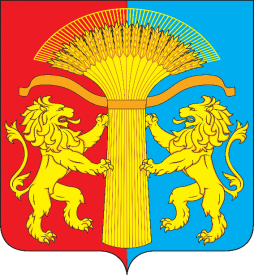 АДМИНИСТРАЦИЯ СОТНИКОВСКОГО СЕЛЬСОВЕТАКАНСКОГО РАЙОНА КРАСНОЯРСКОГО КРАЯПОСТАНОВЛЕНИЕ27.05.2022 г.                              с. Сотниково                                      № 39-п «О внесении изменений в Постановление № 13-п от 01.03.2017г « О создании конкурсной комиссии по осуществлению закупокдля нужд Администрации муниципального образования Сотниковского сельсовета»В соответствии с ч. 3 ст. 39 Федерального закона от 05.04.2013 № 44-ФЗ «О контрактной системе в сфере закупок товаров, работ, услуг для обеспечения государственных и муниципальных нужд», руководствуясь Уставом Сотниковского сельсоветаПОСТАНОВЛЯЮ:1. . Внести  в Постановление администрации Сотниковского сельсовета № 13-п от 01.03.2017 г. « О создании конкурсной комиссии по осуществлению закупок для нужд Администрации муниципального образования Сотниковского сельсовета» следующие изменения:   1.1 Утвердить состав постоянно действующей конкурсной комиссии согласно приложению 1.3. Контроль за выполнением настоящего постановления оставляю за собой6.Настоящее постановление вступает в силу со дня его опубликования в газете «СЕЛЬСКИЕ ВЕСТИ» и подлежит размещению на официальном сайте Администрации Сотниковского сельсовета.Глава Сотниковского сельсовета                                             М.Н. РыбальченкоПриложение № 1к постановлениюот 27.05.2022 № 39-пСостав конкурсной комиссии Администрации муниципального образования Сотниковского сельсоветаЗадачи и функции членов конкурсной комиссии определить в соответствии с Положением о конкурсной комиссии по определению поставщиков (подрядчиков, исполнителей) Администрации муниципального образования Сотниковского сельсовета Канского района, Положением о закупках Администрации муниципального образования Сотниковского сельсовета Канского района.В период временного отсутствия председателя, заместителя председателя, секретаря члена комиссии его обязанности исполняет лицо, временно замещающее его по должности.Должность в комиссииДолжностьФамилия, имя, отчествоПредседатель конкурсной комиссииГлава сельсоветаРыбальченко Михаил НиколаевичЗаместитель председателя конкурсной комиссииЮрисконсульт администрации Сотниковского сельсоветаПопик Светлана ВладимировнаСекретарь конкурсной  комиссииЗаместитель главы администрации Сотниковского сельсоветаСолдатова Ольга НиколаевнаЧлен комиссииГлавный специалист по экономическо-финансовым вопросамВойтович Ольга СергеевнаЧлен комиссииГлавный бухгалтер администрации Сотниковского сельсоветаПоликарпова Марина НиколаевнаЧлен комиссииВедущий специалист администрации Сотниковского сельсоветаДружинина Татьяна Александровна